Муниципальное бюджетное дошкольное образовательное учреждение детский сад №51Образовательная деятельность открытого логопедического занятия в старшей группеТема: «Осень»Подготовила: учитель-логопедЛаврухина Е.Н.г. ВладикавказЦели: коррекционно-образовательные:-систематизировать знания детей об осени и осенних явлениях;-активизировать словарь по данной теме;-продолжать учить детей составлять предложения по заданным словам;-продолжать учить детей отвечать полным предложением;-продолжать учить согласовывать движения с речью;-продолжать учить образовывать прилагательные от существительных.Коррекционно-образовательные:-продолжать работу над правильным дыханием;-развивать мелкую моторику пальцев рук через пальчиковую гимнастику;-продолжать развивать память, мышление, внимание через игры и упражнения;Коррекционно-воспитательные задачи:-воспитывать положительное отношение к занятию, самостоятельность, контроль за собственной речью;-воспитывать умение работать в коллективе.Предварительная работа: наблюдение за природой осенью.Лексический материал: северный ветер; холодные дожди; желтеют, краснеют, опадают; Покрывают; разноцветный ковер; дождь моросит, идет; рябиновый, ольховый, осиновый, дубовый, липовый.Оборудование: картина «Осень»; осенние листья, интерактивная доска, картинки с перелетными и зимующими птицами, мяч, краски, бумага, презентация игры «с какого дерева листок».Ход НОД:Дыхательная гимнастика.Логопед: возьмите дети тот лист, который вам нравится больше всех и тихонечко подуйте на него. А теперь подуем с силой. Вот какой листопад у нас с вами получился.Пальчиковая гимнастика «Осенний букет»Дети произносят хором:Раз, два, три, четыре, пять (сжимать и разжимать кулачки) Будем листья собиратьЛистья березы, листья рябины, (загибать поочередно пальцы) Листики тополя, листья осины,Листики дуба мы соберемВ вазу осенний букет отнесем. (сжимать и разжимать кулачки)Организационный момент.Логопед: сегодня мы с вами отправимся в путешествие по времени года, а вот по какому вы узнаете, если отгадаете загадку:Листья желтеют, с деревьев слетают, Прячутся звери в лесу.Ветер холодный всех продувает, Тучки нам дождик несут.Солнце, хоть светит, но все же не греет, Не зеленеет трава.Птицы все в стан собрались поскорее Что за пора к нам пришла?(Ответы детей)Объявление темы занятия.Дети вы правильно отгадали загадку – это осень. (воспитатель показывает на интерактивной доске картину «Осень»).Сегодня мы отправимся с вами в путешествие по осени.По каким приметам в стихотворении, вы догадались, что это осень? (ответы детей). Какие еще осенние признаки вы знаете? (ответы детей)-небо покрыто тучами, солнышко все реже выглядывает из-за туч;-дует злой северный ветер;-часто идут холодные дожди;-листья на деревьях желтеют, краснеют, опадают;-листья покрывают землю разноцветным ковром;-птицы улетают в теплые края;-люди собирают урожай;-в лесу появились грибы и ягоды. Логопед:Какие осенние месяцы вы знаете? (ответы детей).Я прочитаю вам стихотворение, а вы скажите, о каком осеннем месяце я говорю? Опустел колхозный садПаутинки вдоль летят И на южный край земли Потянулись журавли.Распахнулись двери школ Что за месяц к нам пришел? Все мрачней лицо природы Почернели огороды Оголяются леса,Стихли птичьи голоса. Медведь в спячку завалился Что за месяц к нам явился? Поле черно-белым стало Падает то дождь, то снег,А еще похолодало, Льдом сковало воды рек.Мерзнет в поле озимь ржи Что за месяц подскажи?Физкультминутка «Ветер»Дует, дует ветер (энергичные взмахи руками) Дует, задувает.Желтые листочкиС дерева срывает. (имитация срывания листьев) Падают листочкиПрямо нам под ножки. (наклоны вперед, руки касаются ног).Игра « Подбери Действие» Логопед:-Ребята, вы сказали, что осенью дует сильный ветер. Вот и сегодня он дует с самого утра, встретила я его по дороге в детский сад, и он мне подарил волшебный мяч.Мяч волшебный и осенний Будет в руки к вам скакать И вопросы задавать.Давайте пойдем на осеннюю полянку и поиграем в игру. Кому я брошу мяч, тот отвечает на вопрос полным предложением, а за правильный ответ я вам дам осенний лист.-листья осенью (что делают)-листья осенью желтеют, краснеют и опадают.-дождь осенью (что делает)-дождь осенью моросит. Идет;-урожай осенью…урожай осенью убирают;-птицы осенью…птицы осенью улетают в теплые края;-деревья осенью…деревья осенью роняют листья;-звери осенью…звери осенью готовятся к зиме, делают запасы, меняют шубки.Игра «улетают-не улетают»Игра проводится с использованием интерактивной доски.Логопед: я буду показывать вам картинки с птицами и если эта птица улетает осенью вы машете крыльями, а если не улетает, остается на зиму, приседаете.Игра «Составь предложение»Логопед:-Я говорю вам слова, а вы из этих слов должны составить предложение: а) дует, осень, ветер, холодный; (осенью дует холодный ветер) ;б) желтеют, на, листья, деревьях; (на деревьях желтеют листья); в) улетают, юг, на, птицы; (птицы улетают на юг);г) дождь, часто, идут.(Часто идут дожди).Игра «С какого дерева лист».Игра с использованием интерактивной доски.Логопед показывает картинку, дети должны выбрать нужный листок.После того как ребенок правильно выбирает нужный листок к дереву, логопед спрашивает:«Если лист с березы, то как он называется? (березовый), лист с клена… – кленовый лист;Лист с рябины...- рябиновый лист; Лист с ольхи…- ольховый лист; Лист с осины…- осиновый лист; Лист с березы…- березовый лист; Лист с дуба…_ дубовый лист; Лист с липы…- липовый лист.Рисование красками на тему «Осень».Итог занятия.Ребята, наше занятие подошло концу.Скажите пожалуйста, по какому времени года мы с вами сегодня путешествовали? (ответы детей).Вы сегодня все хорошо потрудились, вы все молодцы!!!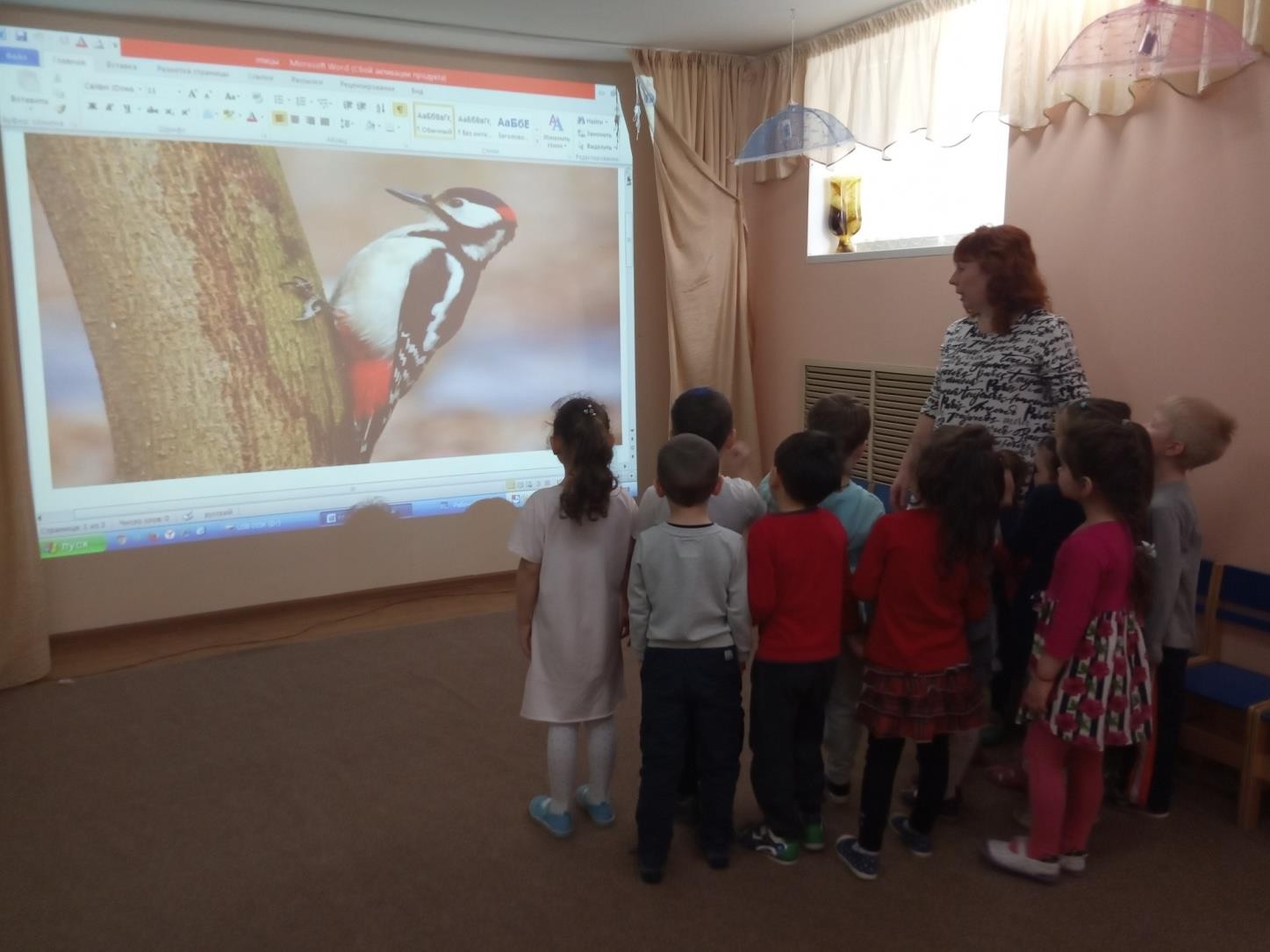 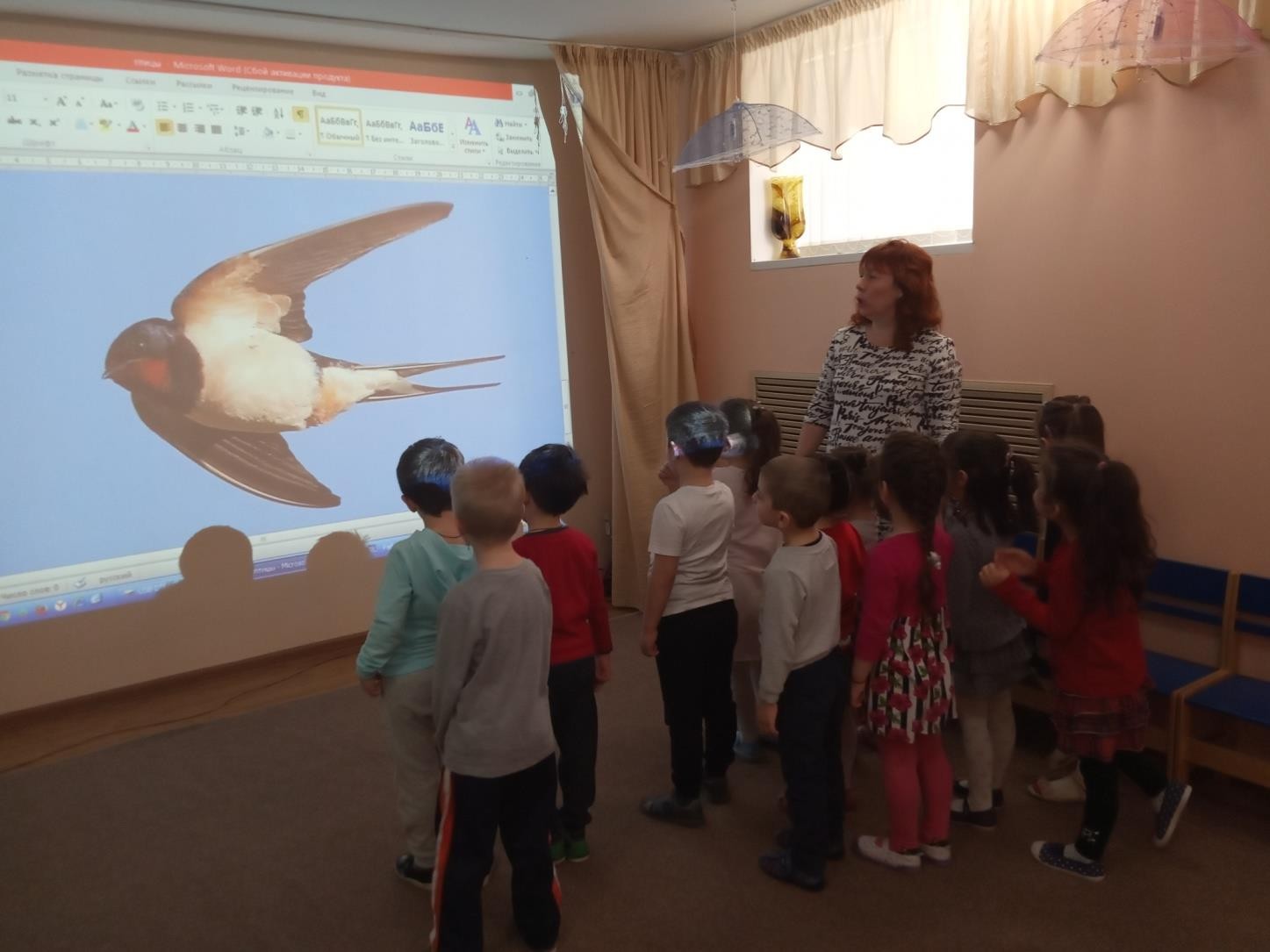 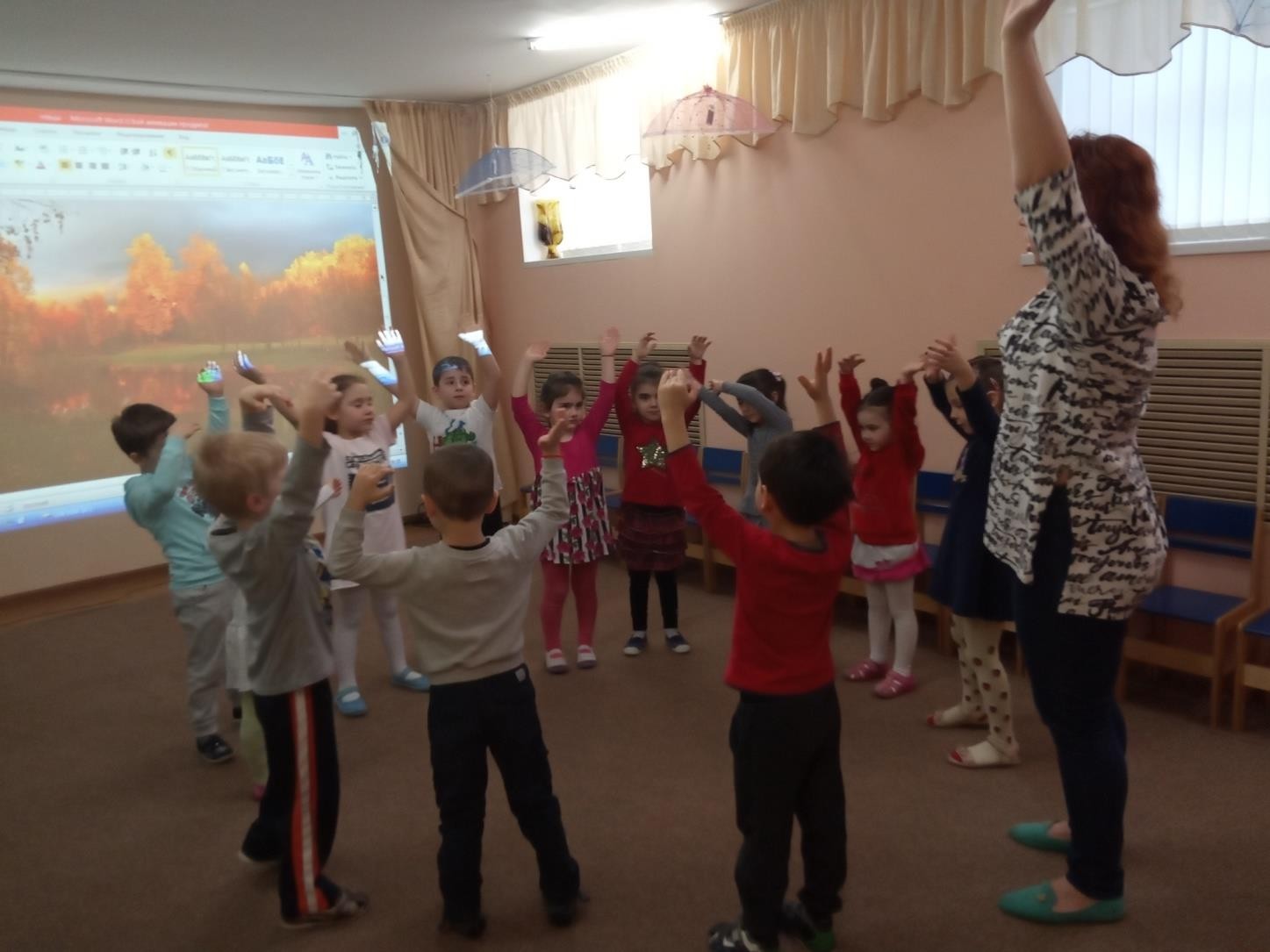 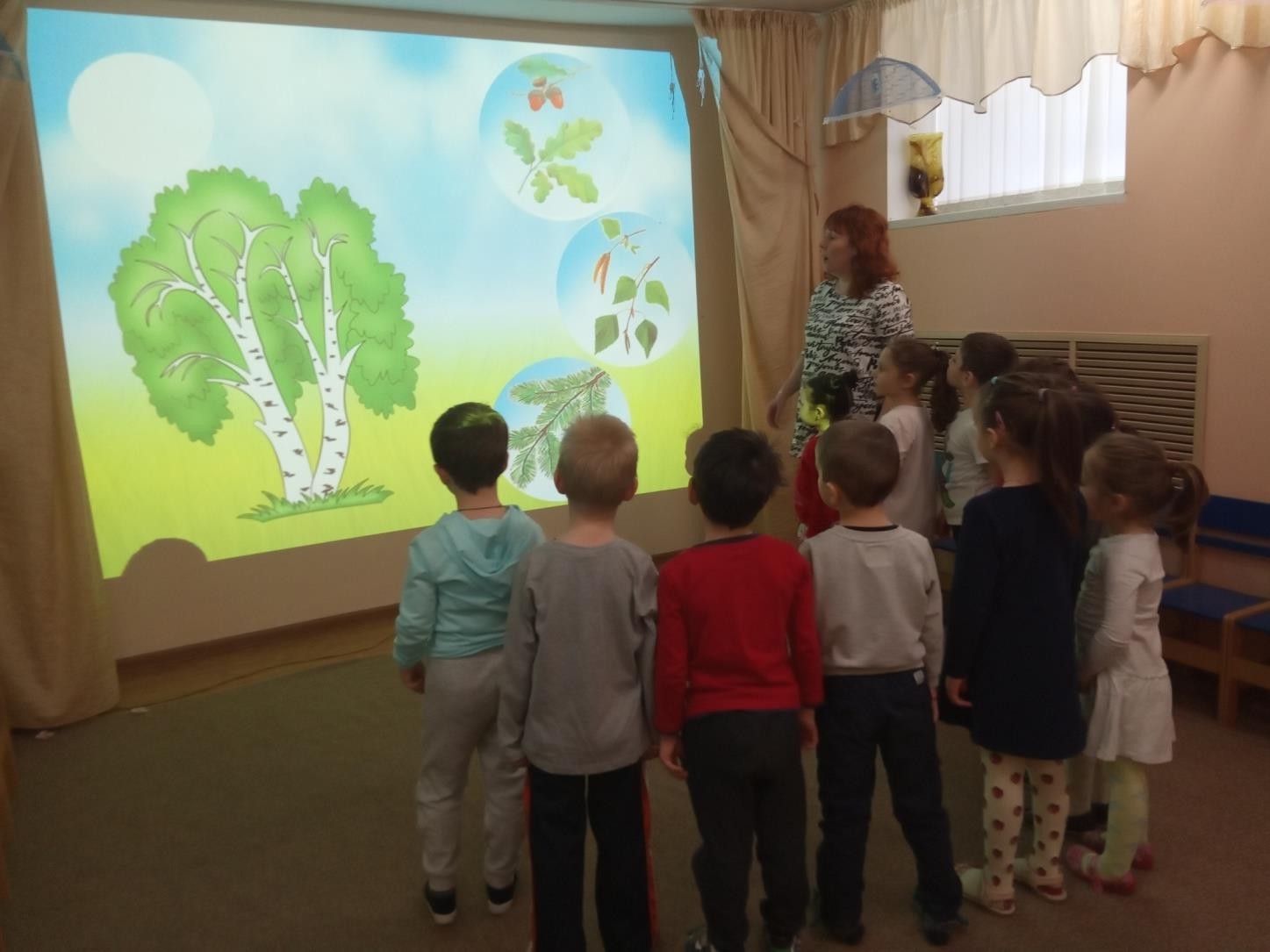 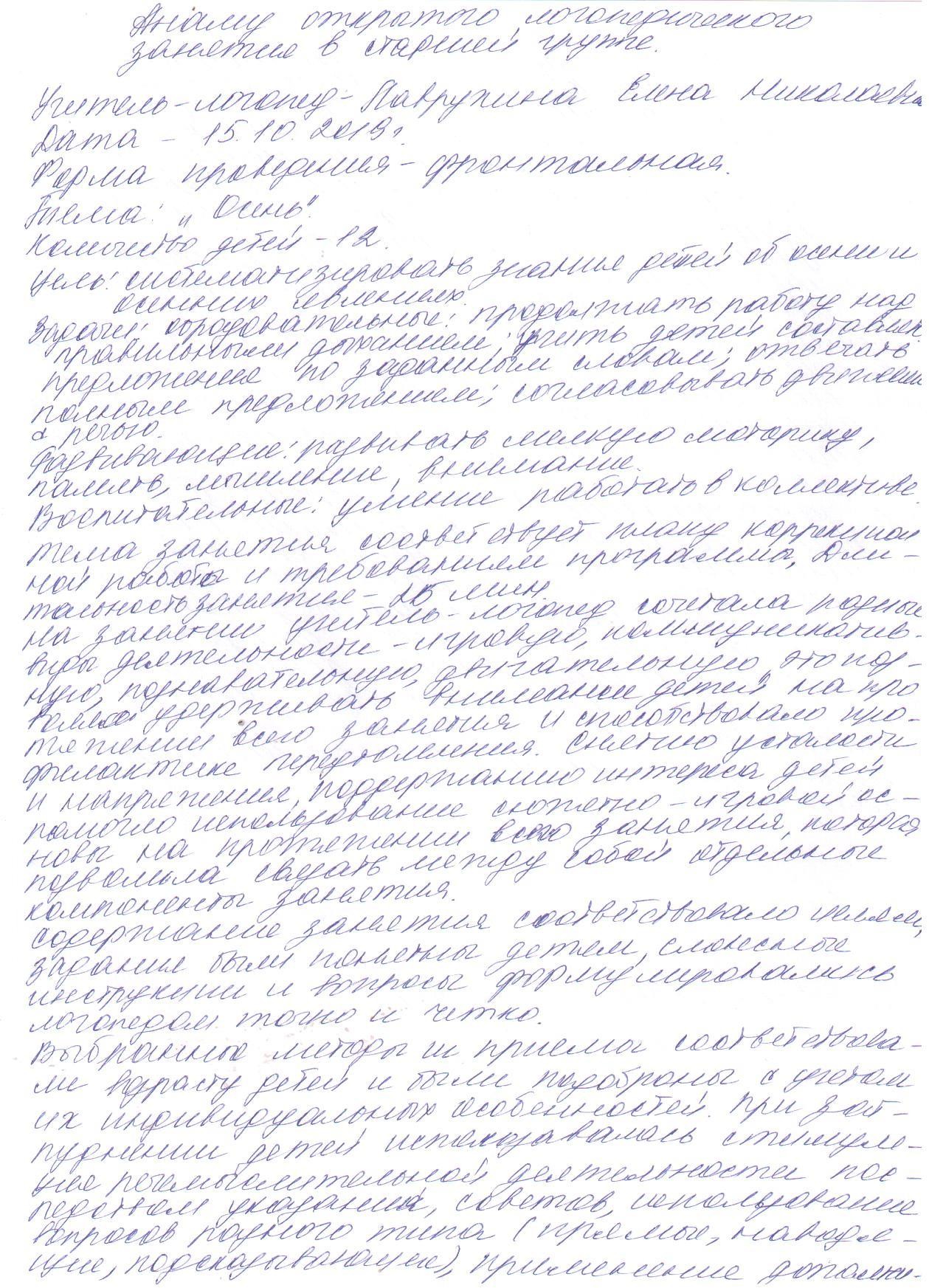 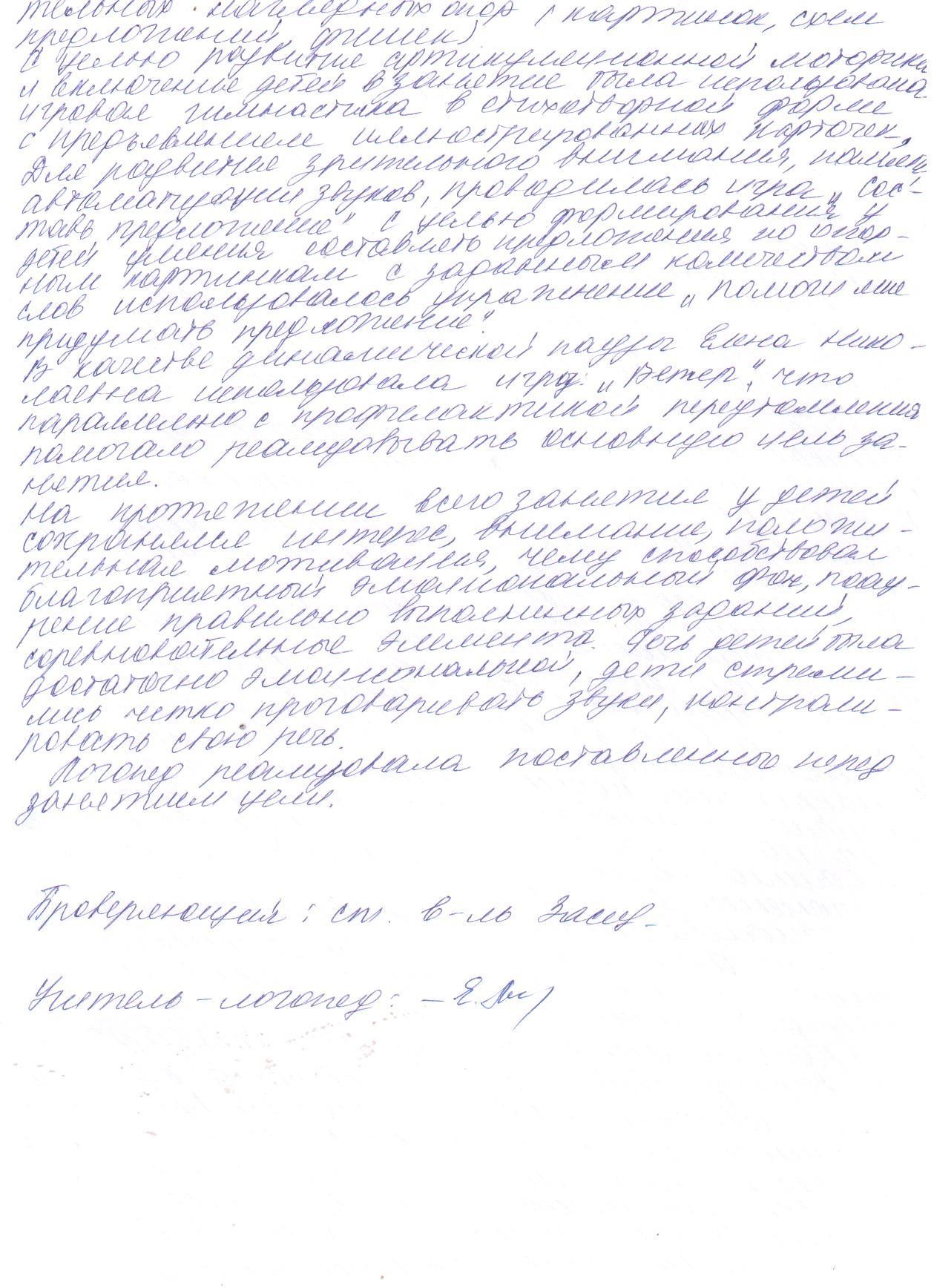 